 УКРАЇНА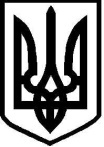 СКАЛА–ПОДІЛЬСЬКИЙ НАВЧАЛЬНО-ВИХОВНИЙ КОМПЛЕКС «ЗАГАЛЬНООСВІТНІЙ НАВЧАЛЬНИЙ ЗАКЛАД І-ІІІ СТУПЕНІВ –ДОШКІЛЬНИЙ НАВЧАЛЬНИЙ ЗАКЛАД»вул. Грушевського, 33, смт Скала–Подільська, Борщівський район, Тернопільська область 48720   тел. 5-11-85 		E-mail: spschool@i.ua	Код ЄДРПОУ 24620769__________________ року № _____ 	Відділ освіти виконавчого комітетуСкала-Подільської селищної радиН А К А З28 квітня 2020 року								№ 67Про попередження педагогічних працівників щодо переведення на строковий трудовий договірВідповідно до підпункту 2 пункту 3 "Прикінцевих та перехідних положень" Закону України "Про повну загальну середню освіту"Н А К А З У Ю:Попередити педагогічних працівників, які отримують пенсію за віком, про припинення трудових відносин на умовах безстрокових трудових договорів згідно з п. 9 ст. 36 КЗпП України з одночасним укладенням з ними строкових договорів на один рік з 01 липня 2020 року:Дубчака Олександра Пилиповича, вчителя географії;Мазурка Ігоря Івановича, вчителя «Захисту Вітчизни»;Рогатинчук Ганну Петрівну, вихователя ГПД та вчителя початкових класів індивідуальної форми навчання (педагогічний патронаж);Стефина Василя Івановича, вчителя фізики та астрономії;Шородок Аллу Петрівну, вчителя хімії.Підготувати попередження про переведення працівників з безстрокового трудового договору на строковий трудовий договір та ознайомити їх під особистий підпис до 30 квітня 2020 року.У разі незгоди працівників з продовженням трудових відносин на умовах строкового трудового договору звільнити їх згідно п. 9 ч.1 ст.36 КЗпП України. Контроль за виконанням наказу залишаю за собою.Директор НВК					Н. В. Дорож